الجمهورية الجزائرية الديمقراطية الشعبيةRépublique Algérienne Démocratique et Populaireوزارة التعليم العالي والبحث العلميMinistère de l’enseignement Supérieur et de la Recherche scientifiqueالجمهورية الجزائرية الديمقراطية الشعبيةRépublique Algérienne Démocratique et Populaireوزارة التعليم العالي والبحث العلميMinistère de l’enseignement Supérieur et de la Recherche scientifiqueالجمهورية الجزائرية الديمقراطية الشعبيةRépublique Algérienne Démocratique et Populaireوزارة التعليم العالي والبحث العلميMinistère de l’enseignement Supérieur et de la Recherche scientifiqueUniversité Mostefa Ben Boulaïd - Batna 2 -Faculté des Sciences de la Nature et de la Vie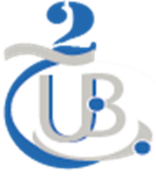 جامعة مصطفى بن بولعيدباتنة 2كلية علوم الطبيعة والحياةDépartement De Microbiologie Et De BiochimieDépartement De Microbiologie Et De BiochimieDépartement De Microbiologie Et De BiochimieMASTER 2 BIOCHIMIE APPLIQUEECompte-Rendu de la Sortie Pédagogique au :MASTER 2 BIOCHIMIE APPLIQUEECompte-Rendu de la Sortie Pédagogique au :MASTER 2 BIOCHIMIE APPLIQUEECompte-Rendu de la Sortie Pédagogique au :Laboratoire Central du Centre Anti-Cancer de Batna (LC-CAC BATNA) Laboratoire Central du Centre Anti-Cancer de Batna (LC-CAC BATNA) Laboratoire Central du Centre Anti-Cancer de Batna (LC-CAC BATNA) Présenté par:            -            -            -            -             -Année universitaire : 2022/2023Présenté par:            -            -            -            -             -Année universitaire : 2022/2023Présenté par:            -            -            -            -             -Année universitaire : 2022/2023